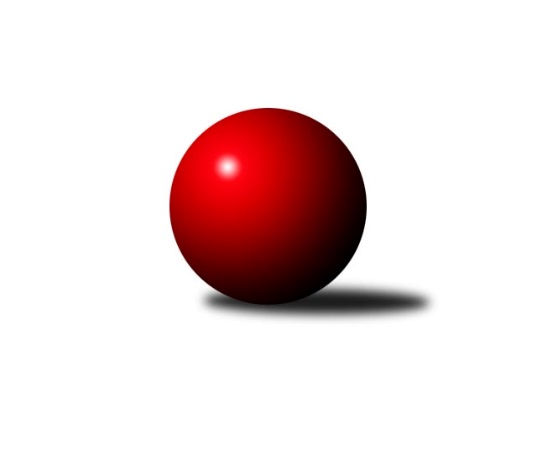 Č.21Ročník 2017/2018	8.6.2024 Mistrovství Prahy 3 2017/2018Statistika 21. kolaTabulka družstev:		družstvo	záp	výh	rem	proh	skore	sety	průměr	body	plné	dorážka	chyby	1.	KK Konstruktiva D	20	16	2	2	98.5 : 61.5 	(128.0 : 112.0)	2376	34	1685	692	57.2	2.	SK Uhelné sklady D	22	15	2	5	107.0 : 69.0 	(141.0 : 123.0)	2302	32	1644	658	56.7	3.	SK Rapid Praha A	21	12	3	6	94.0 : 74.0 	(131.5 : 120.5)	2348	27	1672	676	55.5	4.	KK Konstruktiva Praha E	21	12	0	9	89.0 : 79.0 	(122.0 : 130.0)	2350	24	1668	682	59.8	5.	Slavoj Velké Popovice B	20	11	1	8	83.5 : 76.5 	(121.0 : 119.0)	2244	23	1615	629	60.3	6.	KK Dopravní podniky Praha C	20	11	1	8	82.5 : 77.5 	(113.5 : 126.5)	2320	23	1642	678	57	7.	TJ Sokol Praha-Vršovice C	21	10	2	9	92.5 : 75.5 	(138.5 : 113.5)	2280	22	1632	648	64.8	8.	TJ Sparta Praha B	21	9	1	11	81.5 : 86.5 	(127.5 : 124.5)	2334	19	1667	667	60.6	9.	SK Meteor Praha C	20	8	2	10	83.0 : 77.0 	(129.5 : 110.5)	2268	18	1653	615	60.5	10.	KK Dopravní podniky Praha B	21	8	2	11	79.0 : 89.0 	(128.0 : 124.0)	2295	18	1627	669	53.8	11.	TJ Praga Praha B	19	6	4	9	78.0 : 74.0 	(116.5 : 111.5)	2295	16	1632	663	62	12.	TJ Astra  Zahradní Město C	20	7	0	13	74.5 : 85.5 	(128.5 : 111.5)	2323	14	1655	669	56.9	13.	TJ Sokol Rudná D	21	5	1	15	54.5 : 113.5 	(99.0 : 153.0)	2192	11	1590	602	84.2	14.	SC Radotín B	21	2	3	16	54.5 : 113.5 	(103.5 : 148.5)	2214	7	1601	613	74.3Tabulka doma:		družstvo	záp	výh	rem	proh	skore	sety	průměr	body	maximum	minimum	1.	SK Uhelné sklady D	11	10	0	1	64.0 : 24.0 	(81.5 : 50.5)	2324	20	2429	2269	2.	Slavoj Velké Popovice B	10	9	0	1	54.5 : 25.5 	(65.0 : 55.0)	2398	18	2506	2260	3.	KK Konstruktiva Praha E	11	9	0	2	58.0 : 30.0 	(68.5 : 63.5)	2408	18	2496	2323	4.	KK Konstruktiva D	9	8	1	0	48.5 : 23.5 	(59.0 : 49.0)	2478	17	2589	2354	5.	TJ Sokol Praha-Vršovice C	11	8	1	2	60.5 : 27.5 	(88.5 : 43.5)	2278	17	2385	2072	6.	KK Dopravní podniky Praha C	9	7	1	1	47.0 : 25.0 	(57.5 : 50.5)	2250	15	2301	2194	7.	SK Rapid Praha A	10	7	1	2	49.0 : 31.0 	(64.5 : 55.5)	2436	15	2543	2364	8.	SK Meteor Praha C	11	7	1	3	57.5 : 30.5 	(83.0 : 49.0)	2547	15	2703	2441	9.	KK Dopravní podniky Praha B	11	6	2	3	51.5 : 36.5 	(75.5 : 56.5)	2245	14	2286	2156	10.	TJ Praga Praha B	10	4	3	3	46.0 : 34.0 	(62.5 : 57.5)	2298	11	2384	2211	11.	TJ Astra  Zahradní Město C	9	4	0	5	38.5 : 33.5 	(63.5 : 44.5)	2362	8	2482	2285	12.	TJ Sokol Rudná D	10	4	0	6	33.5 : 46.5 	(57.5 : 62.5)	2157	8	2224	2077	13.	TJ Sparta Praha B	11	4	0	7	41.5 : 46.5 	(67.5 : 64.5)	2407	8	2529	2312	14.	SC Radotín B	11	1	2	8	28.0 : 60.0 	(57.5 : 74.5)	2179	4	2228	2117Tabulka venku:		družstvo	záp	výh	rem	proh	skore	sety	průměr	body	maximum	minimum	1.	KK Konstruktiva D	11	8	1	2	50.0 : 38.0 	(69.0 : 63.0)	2372	17	2566	2200	2.	SK Rapid Praha A	11	5	2	4	45.0 : 43.0 	(67.0 : 65.0)	2338	12	2527	2091	3.	SK Uhelné sklady D	11	5	2	4	43.0 : 45.0 	(59.5 : 72.5)	2299	12	2482	2080	4.	TJ Sparta Praha B	10	5	1	4	40.0 : 40.0 	(60.0 : 60.0)	2327	11	2405	2232	5.	KK Dopravní podniky Praha C	11	4	0	7	35.5 : 52.5 	(56.0 : 76.0)	2317	8	2522	2186	6.	KK Konstruktiva Praha E	10	3	0	7	31.0 : 49.0 	(53.5 : 66.5)	2342	6	2523	2209	7.	TJ Astra  Zahradní Město C	11	3	0	8	36.0 : 52.0 	(65.0 : 67.0)	2320	6	2400	2242	8.	TJ Praga Praha B	9	2	1	6	32.0 : 40.0 	(54.0 : 54.0)	2294	5	2476	2005	9.	TJ Sokol Praha-Vršovice C	10	2	1	7	32.0 : 48.0 	(50.0 : 70.0)	2280	5	2410	2115	10.	Slavoj Velké Popovice B	10	2	1	7	29.0 : 51.0 	(56.0 : 64.0)	2225	5	2435	1908	11.	KK Dopravní podniky Praha B	10	2	0	8	27.5 : 52.5 	(52.5 : 67.5)	2287	4	2487	2139	12.	SK Meteor Praha C	9	1	1	7	25.5 : 46.5 	(46.5 : 61.5)	2237	3	2363	2099	13.	SC Radotín B	10	1	1	8	26.5 : 53.5 	(46.0 : 74.0)	2218	3	2343	2065	14.	TJ Sokol Rudná D	11	1	1	9	21.0 : 67.0 	(41.5 : 90.5)	2195	3	2355	2032Tabulka podzimní části:		družstvo	záp	výh	rem	proh	skore	sety	průměr	body	doma	venku	1.	KK Konstruktiva D	13	12	1	0	67.5 : 36.5 	(87.0 : 69.0)	2404	25 	6 	1 	0 	6 	0 	0	2.	SK Uhelné sklady D	13	8	2	3	63.0 : 41.0 	(85.5 : 70.5)	2335	18 	5 	0 	1 	3 	2 	2	3.	SK Rapid Praha A	13	7	2	4	59.5 : 44.5 	(79.0 : 77.0)	2346	16 	4 	1 	2 	3 	1 	2	4.	KK Dopravní podniky Praha C	13	8	0	5	56.5 : 47.5 	(76.5 : 79.5)	2327	16 	5 	0 	1 	3 	0 	4	5.	Slavoj Velké Popovice B	13	7	1	5	54.5 : 49.5 	(78.0 : 78.0)	2254	15 	7 	0 	0 	0 	1 	5	6.	KK Konstruktiva Praha E	12	7	0	5	53.0 : 43.0 	(75.5 : 68.5)	2361	14 	5 	0 	0 	2 	0 	5	7.	KK Dopravní podniky Praha B	13	6	1	6	51.5 : 52.5 	(78.0 : 78.0)	2302	13 	4 	1 	2 	2 	0 	4	8.	TJ Astra  Zahradní Město C	13	6	0	7	51.5 : 52.5 	(88.0 : 68.0)	2315	12 	3 	0 	3 	3 	0 	4	9.	TJ Sparta Praha B	13	6	0	7	51.5 : 52.5 	(77.5 : 78.5)	2342	12 	2 	0 	4 	4 	0 	3	10.	TJ Praga Praha B	13	4	3	6	54.0 : 50.0 	(79.0 : 77.0)	2288	11 	2 	2 	3 	2 	1 	3	11.	TJ Sokol Praha-Vršovice C	12	4	2	6	48.5 : 47.5 	(76.5 : 67.5)	2264	10 	4 	1 	2 	0 	1 	4	12.	SK Meteor Praha C	13	3	2	8	45.0 : 59.0 	(75.5 : 80.5)	2269	8 	2 	1 	3 	1 	1 	5	13.	TJ Sokol Rudná D	13	3	1	9	34.5 : 69.5 	(60.5 : 95.5)	2167	7 	2 	0 	4 	1 	1 	5	14.	SC Radotín B	13	1	1	11	29.5 : 74.5 	(63.5 : 92.5)	2183	3 	1 	1 	5 	0 	0 	6Tabulka jarní části:		družstvo	záp	výh	rem	proh	skore	sety	průměr	body	doma	venku	1.	SK Uhelné sklady D	9	7	0	2	44.0 : 28.0 	(55.5 : 52.5)	2281	14 	5 	0 	0 	2 	0 	2 	2.	TJ Sokol Praha-Vršovice C	9	6	0	3	44.0 : 28.0 	(62.0 : 46.0)	2304	12 	4 	0 	0 	2 	0 	3 	3.	SK Rapid Praha A	8	5	1	2	34.5 : 29.5 	(52.5 : 43.5)	2366	11 	3 	0 	0 	2 	1 	2 	4.	SK Meteor Praha C	7	5	0	2	38.0 : 18.0 	(54.0 : 30.0)	2360	10 	5 	0 	0 	0 	0 	2 	5.	KK Konstruktiva Praha E	9	5	0	4	36.0 : 36.0 	(46.5 : 61.5)	2375	10 	4 	0 	2 	1 	0 	2 	6.	KK Konstruktiva D	7	4	1	2	31.0 : 25.0 	(41.0 : 43.0)	2367	9 	2 	0 	0 	2 	1 	2 	7.	Slavoj Velké Popovice B	7	4	0	3	29.0 : 27.0 	(43.0 : 41.0)	2285	8 	2 	0 	1 	2 	0 	2 	8.	KK Dopravní podniky Praha C	7	3	1	3	26.0 : 30.0 	(37.0 : 47.0)	2297	7 	2 	1 	0 	1 	0 	3 	9.	TJ Sparta Praha B	8	3	1	4	30.0 : 34.0 	(50.0 : 46.0)	2337	7 	2 	0 	3 	1 	1 	1 	10.	TJ Praga Praha B	6	2	1	3	24.0 : 24.0 	(37.5 : 34.5)	2308	5 	2 	1 	0 	0 	0 	3 	11.	KK Dopravní podniky Praha B	8	2	1	5	27.5 : 36.5 	(50.0 : 46.0)	2296	5 	2 	1 	1 	0 	0 	4 	12.	SC Radotín B	8	1	2	5	25.0 : 39.0 	(40.0 : 56.0)	2238	4 	0 	1 	3 	1 	1 	2 	13.	TJ Sokol Rudná D	8	2	0	6	20.0 : 44.0 	(38.5 : 57.5)	2194	4 	2 	0 	2 	0 	0 	4 	14.	TJ Astra  Zahradní Město C	7	1	0	6	23.0 : 33.0 	(40.5 : 43.5)	2346	2 	1 	0 	2 	0 	0 	4 Zisk bodů pro družstvo:		jméno hráče	družstvo	body	zápasy	v %	dílčí body	sety	v %	1.	Radovan Šimůnek 	TJ Astra  Zahradní Město C 	16	/	19	(84%)	30	/	38	(79%)	2.	Miroslav Viktorin 	TJ Sparta Praha B 	15	/	18	(83%)	26	/	36	(72%)	3.	Ondřej Maňour 	TJ Praga Praha B 	15	/	19	(79%)	28	/	38	(74%)	4.	Martin Podhola 	SK Rapid Praha A 	15	/	19	(79%)	27	/	38	(71%)	5.	Jaroslav Pleticha ml.	KK Konstruktiva D 	15	/	20	(75%)	29	/	40	(73%)	6.	Petr Stoklasa 	KK Dopravní podniky Praha C 	15	/	20	(75%)	27	/	40	(68%)	7.	Vladimír Strnad 	TJ Sokol Praha-Vršovice C 	15	/	20	(75%)	26	/	40	(65%)	8.	Bohumír Musil 	KK Konstruktiva Praha E 	15	/	21	(71%)	30	/	42	(71%)	9.	Ladislav Musil 	Slavoj Velké Popovice B 	14	/	17	(82%)	27	/	34	(79%)	10.	Emilie Somolíková 	Slavoj Velké Popovice B 	14	/	17	(82%)	25	/	34	(74%)	11.	Václav Rauvolf 	TJ Sokol Praha-Vršovice C 	14	/	18	(78%)	24	/	36	(67%)	12.	Jan Váňa 	KK Konstruktiva D 	14	/	18	(78%)	23.5	/	36	(65%)	13.	Jana Dušková 	SK Uhelné sklady D 	14	/	21	(67%)	27	/	42	(64%)	14.	Karel Wolf 	TJ Sokol Praha-Vršovice C 	14	/	21	(67%)	26.5	/	42	(63%)	15.	Petr Valta 	SK Rapid Praha A 	13.5	/	21	(64%)	27	/	42	(64%)	16.	Jindřich Habada 	KK Dopravní podniky Praha B 	13	/	19	(68%)	28.5	/	38	(75%)	17.	Vojtěch Kostelecký 	TJ Astra  Zahradní Město C 	13	/	20	(65%)	27	/	40	(68%)	18.	Tomáš Kudweis 	TJ Astra  Zahradní Město C 	12.5	/	18	(69%)	22	/	36	(61%)	19.	Jan Petráček 	SK Meteor Praha C 	12	/	16	(75%)	21	/	32	(66%)	20.	Milan Perman 	KK Konstruktiva Praha E 	12	/	17	(71%)	22	/	34	(65%)	21.	Luboš Machulka 	TJ Sokol Rudná D 	12	/	17	(71%)	21	/	34	(62%)	22.	Čeněk Zachař 	Slavoj Velké Popovice B 	12	/	18	(67%)	25	/	36	(69%)	23.	Vít Kluganost 	TJ Praga Praha B 	12	/	18	(67%)	23.5	/	36	(65%)	24.	Petra Švarcová 	KK Dopravní podniky Praha C 	12	/	18	(67%)	21	/	36	(58%)	25.	Jindra Kafková 	SK Uhelné sklady D 	12	/	18	(67%)	21	/	36	(58%)	26.	Karel Mašek 	SK Meteor Praha C 	12	/	19	(63%)	25	/	38	(66%)	27.	Einar Bareš 	KK Dopravní podniky Praha B 	12	/	20	(60%)	18.5	/	40	(46%)	28.	st. Hnátek st.	KK Dopravní podniky Praha B 	12	/	21	(57%)	25	/	42	(60%)	29.	Zbyněk Lébl 	KK Konstruktiva Praha E 	11.5	/	18	(64%)	22	/	36	(61%)	30.	Jaroslav Michálek 	KK Dopravní podniky Praha C 	11.5	/	19	(61%)	20	/	38	(53%)	31.	Radek Pauk 	SC Radotín B 	11.5	/	21	(55%)	24.5	/	42	(58%)	32.	Stanislava Sábová 	SK Uhelné sklady D 	11	/	16	(69%)	18	/	32	(56%)	33.	Vít Fikejzl 	TJ Sparta Praha B 	11	/	17	(65%)	17	/	34	(50%)	34.	Petr Fišer 	TJ Sokol Rudná D 	11	/	20	(55%)	22	/	40	(55%)	35.	Marek Sedlák 	TJ Astra  Zahradní Město C 	10.5	/	18	(58%)	23	/	36	(64%)	36.	Jitka Kudějová 	SK Uhelné sklady D 	10.5	/	21	(50%)	21	/	42	(50%)	37.	Šarlota Smutná 	KK Konstruktiva D 	10	/	17	(59%)	19	/	34	(56%)	38.	Jiří Neumajer 	TJ Sparta Praha B 	10	/	18	(56%)	22	/	36	(61%)	39.	Jiří Čihák 	KK Konstruktiva D 	10	/	18	(56%)	18	/	36	(50%)	40.	Petr Štich 	SK Uhelné sklady D 	10	/	19	(53%)	17	/	38	(45%)	41.	Zdeněk Cepl 	TJ Sparta Praha B 	10	/	21	(48%)	19	/	42	(45%)	42.	Antonín Švarc 	KK Dopravní podniky Praha B 	9.5	/	19	(50%)	20	/	38	(53%)	43.	Zdeněk Míka 	SK Meteor Praha C 	9	/	15	(60%)	18.5	/	30	(62%)	44.	Martin Kovář 	TJ Praga Praha B 	9	/	16	(56%)	17	/	32	(53%)	45.	Libor Povýšil 	SK Uhelné sklady D 	9	/	17	(53%)	19	/	34	(56%)	46.	Miroslav Málek 	KK Dopravní podniky Praha C 	9	/	17	(53%)	16.5	/	34	(49%)	47.	František Pudil 	SK Rapid Praha A 	9	/	18	(50%)	15	/	36	(42%)	48.	Josef Pokorný 	SK Rapid Praha A 	9	/	19	(47%)	19	/	38	(50%)	49.	Miloš Dudek 	SC Radotín B 	9	/	19	(47%)	19	/	38	(50%)	50.	Tomáš Jícha 	Slavoj Velké Popovice B 	8.5	/	12	(71%)	16	/	24	(67%)	51.	Miroslav Tomeš 	KK Dopravní podniky Praha B 	8.5	/	18	(47%)	20	/	36	(56%)	52.	Jiří Cernstein 	SK Meteor Praha C 	8	/	13	(62%)	16	/	26	(62%)	53.	Karel Svitavský 	TJ Sokol Praha-Vršovice C 	8	/	14	(57%)	18	/	28	(64%)	54.	František Vondráček 	KK Konstruktiva Praha E 	8	/	15	(53%)	11	/	30	(37%)	55.	Václav Šrajer 	SK Meteor Praha C 	8	/	17	(47%)	16	/	34	(47%)	56.	Petr Kšír 	TJ Praga Praha B 	8	/	17	(47%)	14	/	34	(41%)	57.	Petr Kapal 	Slavoj Velké Popovice B 	8	/	18	(44%)	18	/	36	(50%)	58.	Jana Myšičková 	TJ Sokol Praha-Vršovice C 	8	/	19	(42%)	17	/	38	(45%)	59.	Jaroslav Klíma 	SK Uhelné sklady D 	7.5	/	11	(68%)	13	/	22	(59%)	60.	Tatiana Vydrová 	SC Radotín B 	7	/	13	(54%)	14.5	/	26	(56%)	61.	Květa Dvořáková 	SC Radotín B 	7	/	14	(50%)	12	/	28	(43%)	62.	Vítěslav Hampl 	SK Rapid Praha A 	7	/	18	(39%)	15.5	/	36	(43%)	63.	Vojtěch Roubal 	SK Rapid Praha A 	7	/	19	(37%)	16	/	38	(42%)	64.	Milan Švarc 	KK Dopravní podniky Praha C 	7	/	20	(35%)	15.5	/	40	(39%)	65.	Jaroslav Mařánek 	TJ Sokol Rudná D 	7	/	21	(33%)	21	/	42	(50%)	66.	Ivo Vávra 	TJ Sokol Praha-Vršovice C 	6.5	/	14	(46%)	13	/	28	(46%)	67.	Stanislava Švindlová 	KK Konstruktiva Praha E 	6.5	/	17	(38%)	14.5	/	34	(43%)	68.	Martin Jelínek 	TJ Praga Praha B 	6	/	14	(43%)	11	/	28	(39%)	69.	Vlastimil Chlumský 	KK Konstruktiva Praha E 	6	/	15	(40%)	11.5	/	30	(38%)	70.	Jiří Svoboda 	SK Meteor Praha C 	6	/	16	(38%)	13	/	32	(41%)	71.	Jiří Štoček 	KK Dopravní podniky Praha C 	6	/	16	(38%)	11	/	32	(34%)	72.	Tomáš Smékal 	TJ Praga Praha B 	6	/	17	(35%)	15.5	/	34	(46%)	73.	Václav Vejvoda 	TJ Sokol Rudná D 	6	/	21	(29%)	14.5	/	42	(35%)	74.	Zdenka Cachová 	KK Konstruktiva D 	5	/	10	(50%)	13	/	20	(65%)	75.	Eva Hucková 	SC Radotín B 	5	/	11	(45%)	9.5	/	22	(43%)	76.	Jan Vácha 	TJ Sparta Praha B 	5	/	14	(36%)	14	/	28	(50%)	77.	Pavel Šimek 	SC Radotín B 	5	/	15	(33%)	11	/	30	(37%)	78.	Jiřina Beranová 	KK Konstruktiva Praha E 	5	/	18	(28%)	9	/	36	(25%)	79.	Jana Fišerová 	TJ Sokol Rudná D 	4.5	/	21	(21%)	11	/	42	(26%)	80.	Jaroslav Novák 	SK Meteor Praha C 	4	/	8	(50%)	8	/	16	(50%)	81.	Martin Kozdera 	TJ Astra  Zahradní Město C 	4	/	11	(36%)	8	/	22	(36%)	82.	Markéta Dymáčková 	Slavoj Velké Popovice B 	4	/	14	(29%)	7	/	28	(25%)	83.	Jiří Lankaš 	TJ Sparta Praha B 	4	/	15	(27%)	9	/	30	(30%)	84.	Kamila Svobodová 	TJ Sparta Praha B 	4	/	19	(21%)	16	/	38	(42%)	85.	Jaroslav Zahrádka 	KK Konstruktiva D 	3.5	/	6	(58%)	6	/	12	(50%)	86.	Antonín Tůma 	SK Rapid Praha A 	3	/	4	(75%)	5	/	8	(63%)	87.	Jiří Novotný 	SK Meteor Praha C 	3	/	6	(50%)	6	/	12	(50%)	88.	Jaroslav Bělohlávek 	TJ Sokol Praha-Vršovice C 	3	/	7	(43%)	6	/	14	(43%)	89.	Kryštof Maňour 	TJ Praga Praha B 	3	/	8	(38%)	5.5	/	16	(34%)	90.	Jiří Třešňák 	SK Meteor Praha C 	3	/	10	(30%)	6	/	20	(30%)	91.	Petr Mašek 	KK Konstruktiva D 	3	/	14	(21%)	7.5	/	28	(27%)	92.	Dagmar Svobodová 	KK Dopravní podniky Praha B 	3	/	15	(20%)	11	/	30	(37%)	93.	Martin Šimek 	SC Radotín B 	3	/	16	(19%)	6	/	32	(19%)	94.	Jiří Hofman 	SK Rapid Praha A 	2.5	/	8	(31%)	7	/	16	(44%)	95.	Jakub Jetmar 	TJ Astra  Zahradní Město C 	2.5	/	14	(18%)	9	/	28	(32%)	96.	Vlasta Nováková 	SK Uhelné sklady D 	2	/	8	(25%)	5	/	16	(31%)	97.	Petr Peřina 	TJ Astra  Zahradní Město C 	2	/	8	(25%)	4.5	/	16	(28%)	98.	Lukáš Korta 	KK Konstruktiva D 	2	/	9	(22%)	8	/	18	(44%)	99.	Martin Štochl 	KK Dopravní podniky Praha B 	2	/	9	(22%)	5	/	18	(28%)	100.	Pavel Pavlíček 	TJ Sparta Praha B 	1.5	/	2	(75%)	2	/	4	(50%)	101.	Vladimír Dvořák 	SC Radotín B 	1.5	/	10	(15%)	5	/	20	(25%)	102.	Lukáš Pelánek 	TJ Sokol Praha-Vršovice C 	1	/	1	(100%)	2	/	2	(100%)	103.	Kateřina Tomšů 	TJ Sokol Praha-Vršovice C 	1	/	1	(100%)	2	/	2	(100%)	104.	Lukáš Jirsa 	TJ Praga Praha B 	1	/	3	(33%)	2	/	6	(33%)	105.	Luboš Kučera 	TJ Sokol Praha-Vršovice C 	1	/	3	(33%)	2	/	6	(33%)	106.	Vojtěch Máca 	KK Konstruktiva D 	1	/	6	(17%)	4	/	12	(33%)	107.	Radil Karel 	TJ Sokol Praha-Vršovice C 	1	/	6	(17%)	1	/	12	(8%)	108.	Miloslav Dvořák 	TJ Sokol Rudná D 	1	/	9	(11%)	4	/	18	(22%)	109.	Helena Machulková 	TJ Sokol Rudná D 	1	/	11	(9%)	4	/	22	(18%)	110.	Gabriela Jirásková 	Slavoj Velké Popovice B 	1	/	12	(8%)	2	/	24	(8%)	111.	Jan Kalina 	SC Radotín B 	0.5	/	5	(10%)	1	/	10	(10%)	112.	Pavel Brož 	TJ Sokol Praha-Vršovice C 	0	/	1	(0%)	1	/	2	(50%)	113.	Stanislav Řádek 	TJ Sparta Praha B 	0	/	1	(0%)	0.5	/	2	(25%)	114.	Miroslav Klabík 	TJ Sokol Praha-Vršovice C 	0	/	1	(0%)	0	/	2	(0%)	115.	Josef Málek 	KK Dopravní podniky Praha B 	0	/	1	(0%)	0	/	2	(0%)	116.	Jan Kratochvíl 	Slavoj Velké Popovice B 	0	/	1	(0%)	0	/	2	(0%)	117.	Ivana Bandasová 	Slavoj Velké Popovice B 	0	/	1	(0%)	0	/	2	(0%)	118.	Petr Klíma 	SC Radotín B 	0	/	2	(0%)	1	/	4	(25%)	119.	Bohumil Plášil 	KK Dopravní podniky Praha B 	0	/	2	(0%)	0	/	4	(0%)	120.	Zdeněk Mašek 	TJ Sokol Rudná D 	0	/	5	(0%)	1.5	/	10	(15%)	121.	Eva Václavková 	Slavoj Velké Popovice B 	0	/	9	(0%)	1	/	18	(6%)	122.	Karel Hnátek ml.	KK Dopravní podniky Praha C 	0	/	10	(0%)	2.5	/	20	(13%)	123.	Lucie Hlavatá 	TJ Astra  Zahradní Město C 	0	/	12	(0%)	5	/	24	(21%)Průměry na kuželnách:		kuželna	průměr	plné	dorážka	chyby	výkon na hráče	1.	Meteor, 1-2	2498	1748	749	45.2	(416.4)	2.	SK Žižkov Praha, 1-4	2408	1690	718	54.3	(401.4)	3.	KK Konstruktiva Praha, 1-4	2377	1692	685	66.3	(396.3)	4.	Velké Popovice, 1-2	2367	1670	697	52.7	(394.7)	5.	Zahr. Město, 1-2	2345	1675	669	60.8	(390.8)	6.	KK Konstruktiva Praha, 5-6	2343	1683	660	70.5	(390.6)	7.	Karlov, 1-2	2286	1632	653	68.1	(381.1)	8.	Zvon, 1-2	2268	1610	657	58.0	(378.1)	9.	SK Žižkov, 1-2	2222	1581	640	53.7	(370.4)	10.	Radotín, 1-2	2218	1596	622	70.7	(369.8)	11.	Vršovice, 1-2	2205	1607	598	78.8	(367.6)	12.	TJ Sokol Rudná, 1-2	2184	1581	602	82.8	(364.0)Nejlepší výkony na kuželnách:Meteor, 1-2SK Meteor Praha C	2703	16. kolo	Jan Petráček 	SK Meteor Praha C	488	13. koloSK Meteor Praha C	2645	19. kolo	Karel Mašek 	SK Meteor Praha C	472	17. koloSK Meteor Praha C	2629	13. kolo	Zdeněk Míka 	SK Meteor Praha C	468	19. koloSK Meteor Praha C	2578	17. kolo	Václav Rauvolf 	TJ Sokol Praha-Vršovice C	467	14. koloKK Konstruktiva D	2566	9. kolo	Jiří Cernstein 	SK Meteor Praha C	467	16. koloSK Meteor Praha C	2561	21. kolo	Karel Mašek 	SK Meteor Praha C	463	21. koloSK Meteor Praha C	2534	11. kolo	Karel Mašek 	SK Meteor Praha C	462	16. koloSK Meteor Praha C	2511	14. kolo	Karel Mašek 	SK Meteor Praha C	461	11. koloKK Dopravní podniky Praha C	2509	7. kolo	Jindřich Habada 	KK Dopravní podniky Praha B	456	13. koloSK Meteor Praha C	2501	9. kolo	Petr Fišer 	TJ Sokol Rudná D	456	21. koloSK Žižkov Praha, 1-4SK Rapid Praha A	2543	5. kolo	Martin Podhola 	SK Rapid Praha A	469	5. koloSK Rapid Praha A	2519	8. kolo	Bohumír Musil 	KK Konstruktiva Praha E	458	10. koloKK Konstruktiva D	2514	3. kolo	Petr Valta 	SK Rapid Praha A	458	8. koloSK Uhelné sklady D	2482	12. kolo	Martin Podhola 	SK Rapid Praha A	455	10. koloSK Rapid Praha A	2469	10. kolo	František Pudil 	SK Rapid Praha A	453	1. koloSK Rapid Praha A	2450	20. kolo	st. Hnátek st.	KK Dopravní podniky Praha B	451	20. koloKK Konstruktiva Praha E	2449	10. kolo	Jiří Čihák 	KK Konstruktiva D	448	3. koloKK Dopravní podniky Praha B	2437	20. kolo	Jindřich Habada 	KK Dopravní podniky Praha B	446	20. koloSK Rapid Praha A	2432	1. kolo	Martin Podhola 	SK Rapid Praha A	446	8. koloSK Rapid Praha A	2426	3. kolo	Ladislav Musil 	Slavoj Velké Popovice B	443	6. koloKK Konstruktiva Praha, 1-4KK Konstruktiva D	2589	12. kolo	Bohumír Musil 	KK Konstruktiva Praha E	481	8. koloKK Konstruktiva D	2552	8. kolo	Jaroslav Pleticha ml.	KK Konstruktiva D	475	12. koloTJ Sparta Praha B	2529	18. kolo	Jindřich Habada 	KK Dopravní podniky Praha B	471	2. koloKK Konstruktiva D	2528	16. kolo	Jaroslav Pleticha ml.	KK Konstruktiva D	469	4. koloSK Rapid Praha A	2527	16. kolo	Jan Váňa 	KK Konstruktiva D	467	8. koloKK Konstruktiva Praha E	2523	8. kolo	Miroslav Viktorin 	TJ Sparta Praha B	464	18. koloKK Dopravní podniky Praha C	2522	12. kolo	Václav Rauvolf 	TJ Sokol Praha-Vršovice C	453	6. koloKK Konstruktiva D	2521	4. kolo	Jiří Čihák 	KK Konstruktiva D	453	16. koloKK Dopravní podniky Praha C	2517	9. kolo	Miroslav Viktorin 	TJ Sparta Praha B	452	11. koloTJ Sparta Praha B	2471	4. kolo	Čeněk Zachař 	Slavoj Velké Popovice B	452	4. koloVelké Popovice, 1-2Slavoj Velké Popovice B	2506	1. kolo	Jaroslav Pleticha ml.	KK Konstruktiva D	460	17. koloSlavoj Velké Popovice B	2481	17. kolo	Emilie Somolíková 	Slavoj Velké Popovice B	459	15. koloSK Rapid Praha A	2479	19. kolo	Ondřej Maňour 	TJ Praga Praha B	450	10. koloSlavoj Velké Popovice B	2455	15. kolo	Petr Valta 	SK Rapid Praha A	445	19. koloKK Konstruktiva D	2439	17. kolo	Ladislav Musil 	Slavoj Velké Popovice B	445	17. koloSlavoj Velké Popovice B	2417	8. kolo	Petr Kapal 	Slavoj Velké Popovice B	444	1. koloSlavoj Velké Popovice B	2409	10. kolo	Čeněk Zachař 	Slavoj Velké Popovice B	443	8. koloKK Dopravní podniky Praha C	2393	15. kolo	Čeněk Zachař 	Slavoj Velké Popovice B	439	15. koloSlavoj Velké Popovice B	2385	19. kolo	František Pudil 	SK Rapid Praha A	432	19. koloTJ Praga Praha B	2383	10. kolo	Martin Podhola 	SK Rapid Praha A	432	19. koloZahr. Město, 1-2TJ Astra  Zahradní Město C	2482	8. kolo	Jaroslav Pleticha ml.	KK Konstruktiva D	473	14. koloTJ Astra  Zahradní Město C	2425	20. kolo	Radovan Šimůnek 	TJ Astra  Zahradní Město C	453	18. koloSK Rapid Praha A	2416	18. kolo	Petr Fišer 	TJ Sokol Rudná D	452	12. koloTJ Astra  Zahradní Město C	2415	10. kolo	Ladislav Musil 	Slavoj Velké Popovice B	450	20. koloTJ Sparta Praha B	2405	8. kolo	Vojtěch Kostelecký 	TJ Astra  Zahradní Město C	445	10. koloTJ Astra  Zahradní Město C	2396	16. kolo	Vojtěch Kostelecký 	TJ Astra  Zahradní Město C	443	14. koloKK Konstruktiva D	2383	14. kolo	Marek Sedlák 	TJ Astra  Zahradní Město C	441	20. koloTJ Astra  Zahradní Město C	2366	18. kolo	Marek Sedlák 	TJ Astra  Zahradní Město C	437	16. koloSK Meteor Praha C	2363	4. kolo	Martin Podhola 	SK Rapid Praha A	436	18. koloTJ Astra  Zahradní Město C	2350	14. kolo	Petr Peřina 	TJ Astra  Zahradní Město C	434	8. koloKK Konstruktiva Praha, 5-6KK Konstruktiva Praha E	2496	11. kolo	Milan Perman 	KK Konstruktiva Praha E	459	7. koloKK Konstruktiva Praha E	2459	14. kolo	Bohumír Musil 	KK Konstruktiva Praha E	458	14. koloKK Dopravní podniky Praha C	2443	19. kolo	Vít Kluganost 	TJ Praga Praha B	452	14. koloKK Konstruktiva Praha E	2441	13. kolo	Bohumír Musil 	KK Konstruktiva Praha E	443	11. koloKK Konstruktiva Praha E	2428	17. kolo	Bohumír Musil 	KK Konstruktiva Praha E	443	19. koloKK Konstruktiva Praha E	2427	19. kolo	Ladislav Musil 	Slavoj Velké Popovice B	440	11. koloTJ Praga Praha B	2403	14. kolo	Bohumír Musil 	KK Konstruktiva Praha E	439	17. koloKK Konstruktiva Praha E	2401	7. kolo	Petra Švarcová 	KK Dopravní podniky Praha C	438	19. koloKK Konstruktiva D	2384	21. kolo	Jana Dušková 	SK Uhelné sklady D	436	17. koloKK Konstruktiva Praha E	2383	15. kolo	Jiří Štoček 	KK Dopravní podniky Praha C	436	19. koloKarlov, 1-2KK Konstruktiva D	2391	7. kolo	Jaroslav Pleticha ml.	KK Konstruktiva D	466	7. koloTJ Praga Praha B	2384	15. kolo	Ondřej Maňour 	TJ Praga Praha B	446	15. koloTJ Praga Praha B	2357	13. kolo	Martin Kovář 	TJ Praga Praha B	435	19. koloTJ Praga Praha B	2341	9. kolo	Petra Švarcová 	KK Dopravní podniky Praha C	429	5. koloTJ Sparta Praha B	2329	17. kolo	Martin Kovář 	TJ Praga Praha B	428	13. koloSK Rapid Praha A	2324	9. kolo	Jiří Novotný 	SK Meteor Praha C	426	15. koloKK Konstruktiva Praha E	2319	1. kolo	Milan Perman 	KK Konstruktiva Praha E	426	1. koloTJ Praga Praha B	2317	21. kolo	Tomáš Smékal 	TJ Praga Praha B	424	7. koloTJ Astra  Zahradní Město C	2316	13. kolo	Ondřej Maňour 	TJ Praga Praha B	424	19. koloTJ Praga Praha B	2316	3. kolo	Martin Kovář 	TJ Praga Praha B	423	1. koloZvon, 1-2SK Uhelné sklady D	2429	21. kolo	Jana Dušková 	SK Uhelné sklady D	463	21. koloSK Uhelné sklady D	2405	9. kolo	Jana Dušková 	SK Uhelné sklady D	449	9. koloTJ Sparta Praha B	2368	7. kolo	Jitka Kudějová 	SK Uhelné sklady D	439	21. koloSK Uhelné sklady D	2355	13. kolo	Petr Štich 	SK Uhelné sklady D	428	4. koloSK Uhelné sklady D	2336	18. kolo	Ondřej Maňour 	TJ Praga Praha B	426	16. koloSK Uhelné sklady D	2312	19. kolo	Jitka Kudějová 	SK Uhelné sklady D	425	13. koloSK Uhelné sklady D	2302	2. kolo	Jana Dušková 	SK Uhelné sklady D	425	2. koloSK Uhelné sklady D	2292	11. kolo	Jitka Kudějová 	SK Uhelné sklady D	425	4. koloSK Uhelné sklady D	2292	7. kolo	Jindra Kafková 	SK Uhelné sklady D	419	11. koloSK Uhelné sklady D	2291	4. kolo	Zdeněk Cepl 	TJ Sparta Praha B	416	7. koloSK Žižkov, 1-2KK Dopravní podniky Praha C	2304	20. kolo	Jindřich Habada 	KK Dopravní podniky Praha B	442	1. koloKK Dopravní podniky Praha C	2301	13. kolo	Jaroslav Michálek 	KK Dopravní podniky Praha C	440	20. koloKK Dopravní podniky Praha C	2296	6. kolo	Ondřej Maňour 	TJ Praga Praha B	433	18. koloSK Rapid Praha A	2287	14. kolo	Petr Stoklasa 	KK Dopravní podniky Praha C	432	14. koloKK Dopravní podniky Praha B	2286	7. kolo	Petr Stoklasa 	KK Dopravní podniky Praha C	428	13. koloKK Konstruktiva D	2283	5. kolo	Jindřich Habada 	KK Dopravní podniky Praha B	426	21. koloKK Dopravní podniky Praha B	2281	10. kolo	Petr Stoklasa 	KK Dopravní podniky Praha C	426	11. koloTJ Astra  Zahradní Město C	2281	9. kolo	Jaroslav Michálek 	KK Dopravní podniky Praha C	419	6. koloKK Dopravní podniky Praha C	2278	14. kolo	Einar Bareš 	KK Dopravní podniky Praha B	419	7. koloTJ Sokol Praha-Vršovice C	2274	10. kolo	Vojtěch Kostelecký 	TJ Astra  Zahradní Město C	416	9. koloRadotín, 1-2TJ Sparta Praha B	2368	12. kolo	Petr Fišer 	TJ Sokol Rudná D	445	1. koloTJ Praga Praha B	2313	8. kolo	Vladimír Strnad 	TJ Sokol Praha-Vršovice C	428	20. koloTJ Astra  Zahradní Město C	2265	3. kolo	Jan Vácha 	TJ Sparta Praha B	421	12. koloTJ Sokol Praha-Vršovice C	2262	20. kolo	Vít Fikejzl 	TJ Sparta Praha B	419	12. koloSK Rapid Praha A	2260	4. kolo	Vojtěch Kostelecký 	TJ Astra  Zahradní Město C	415	3. koloTJ Sokol Rudná D	2255	1. kolo	Tomáš Smékal 	TJ Praga Praha B	413	8. koloKK Dopravní podniky Praha B	2241	6. kolo	Zdeněk Míka 	SK Meteor Praha C	413	10. koloKK Konstruktiva D	2233	15. kolo	Karel Wolf 	TJ Sokol Praha-Vršovice C	412	20. koloSlavoj Velké Popovice B	2232	18. kolo	Jiří Čihák 	KK Konstruktiva D	410	15. koloSC Radotín B	2226	15. kolo	Tomáš Jícha 	Slavoj Velké Popovice B	407	18. koloVršovice, 1-2TJ Sokol Praha-Vršovice C	2385	7. kolo	Vladimír Strnad 	TJ Sokol Praha-Vršovice C	440	5. koloTJ Sokol Praha-Vršovice C	2362	12. kolo	Jaroslav Pleticha ml.	KK Konstruktiva D	432	19. koloTJ Sokol Praha-Vršovice C	2356	17. kolo	Karel Wolf 	TJ Sokol Praha-Vršovice C	430	21. koloTJ Sokol Praha-Vršovice C	2333	21. kolo	Karel Wolf 	TJ Sokol Praha-Vršovice C	430	12. koloTJ Sokol Praha-Vršovice C	2333	15. kolo	Vladimír Strnad 	TJ Sokol Praha-Vršovice C	429	12. koloTJ Sokol Praha-Vršovice C	2315	5. kolo	Karel Svitavský 	TJ Sokol Praha-Vršovice C	422	12. koloTJ Sokol Praha-Vršovice C	2311	19. kolo	Radovan Šimůnek 	TJ Astra  Zahradní Město C	421	11. koloKK Konstruktiva D	2271	19. kolo	Václav Rauvolf 	TJ Sokol Praha-Vršovice C	421	19. koloTJ Sparta Praha B	2267	3. kolo	Václav Rauvolf 	TJ Sokol Praha-Vršovice C	420	7. koloTJ Astra  Zahradní Město C	2242	11. kolo	Karel Wolf 	TJ Sokol Praha-Vršovice C	420	7. koloTJ Sokol Rudná, 1-2TJ Praga Praha B	2357	6. kolo	Luboš Machulka 	TJ Sokol Rudná D	431	13. koloTJ Sparta Praha B	2281	10. kolo	Luboš Machulka 	TJ Sokol Rudná D	427	16. koloSK Rapid Praha A	2262	2. kolo	Bohumír Musil 	KK Konstruktiva Praha E	424	20. koloTJ Sokol Rudná D	2224	16. kolo	Ladislav Musil 	Slavoj Velké Popovice B	424	16. koloTJ Sokol Rudná D	2222	8. kolo	Petr Kšír 	TJ Praga Praha B	422	6. koloSlavoj Velké Popovice B	2219	16. kolo	Luboš Machulka 	TJ Sokol Rudná D	422	8. koloKK Konstruktiva Praha E	2212	20. kolo	Luboš Machulka 	TJ Sokol Rudná D	422	14. koloKK Konstruktiva D	2200	13. kolo	Radek Pauk 	SC Radotín B	418	14. koloSC Radotín B	2199	14. kolo	Luboš Machulka 	TJ Sokol Rudná D	416	20. koloTJ Sokol Rudná D	2191	4. kolo	Luboš Machulka 	TJ Sokol Rudná D	415	10. koloČetnost výsledků:	8.0 : 0.0	3x	7.5 : 0.5	1x	7.0 : 1.0	20x	6.5 : 1.5	2x	6.0 : 2.0	32x	5.5 : 2.5	4x	5.0 : 3.0	29x	4.5 : 3.5	1x	4.0 : 4.0	12x	3.5 : 4.5	1x	3.0 : 5.0	20x	2.5 : 5.5	2x	2.0 : 6.0	14x	1.0 : 7.0	5x	0.0 : 8.0	1x